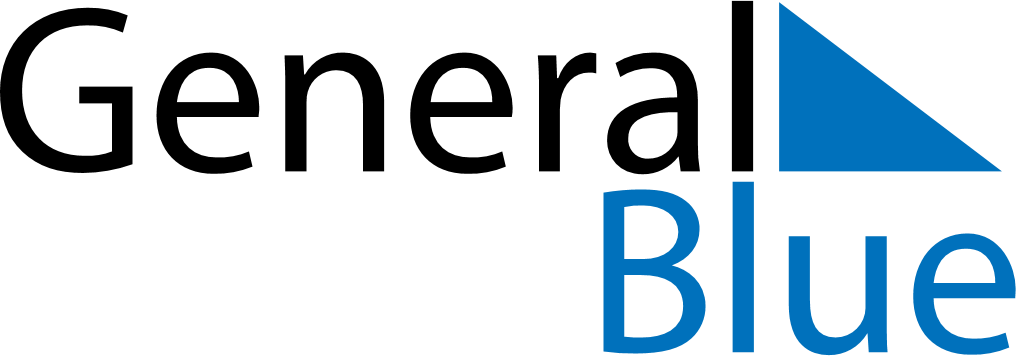 October 2022October 2022October 2022UkraineUkraineSundayMondayTuesdayWednesdayThursdayFridaySaturday123456789101112131415Defender of Ukraine Day16171819202122232425262728293031